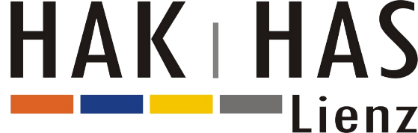 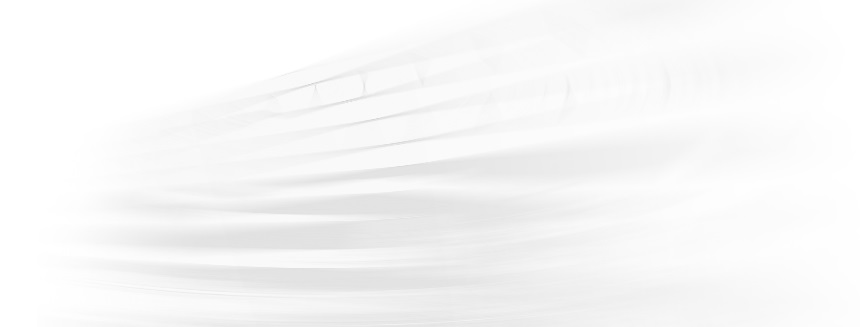 Bundeshandelsakademie und Bundeshandelsschule LienzDIPLOMARBEITThema (genau wie Einreichung)Erstellt im Schuljahr 2021/22 von:Betreuer/Betreuerin:                     Prof. Mag. NN  										            Prof. Mag. NNName der Kandidatin /des KandidatenAusbildungsschwerpunktJahrgangIndividuelle Themenstellungeingereicht am: Schulstempel:Unterschrift Betreuer/innen: